PROJETO DE LEI Nº 1/2018Altera o zoneamento de toda a extensão da Rua do Amendoim no bairro Jardim Pérola, dando outras providências.Autoria: Vereador Alex BackerDenis Eduardo Andia, Prefeito do município de Santa Bárbara d’Oeste, Estado de São Paulo, no uso das atribuições que lhe são conferidas por lei, faz saber que a Câmara Municipal aprovou o Projeto de Lei de autoria do Vereador Alex Backer, e ele sanciona e promulga a seguinte Lei:Art. 1º Fica definido como Z-5, ZONA MISTA COMERCIAL, SERVIÇOS E INDÚSTRIAS NÃO INCOMODAM, toda a extensão da extensão da Rua do Amendoim, nos bairros Jardim Pérola.Art. 2º Esta Lei entrará em vigor na data de sua publicação, revogadas as disposições em contrário.Plenário “Dr. Tancredo Neves”, em 14 de Dezembro de 2016.ALEX ‘BACKER’-Vereador-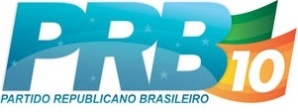 EXPOSIÇÃO DE MOTIVOSO presente projeto de lei trata de autorização legislativa para alterar o zoneamento de toda a extensão da extensão da Rua do Amendoim, nos bairro Jardim Pérola.Há necessidade de se proceder a adequação no zoneamento em questão a fim de atender, com melhor presteza e eficiência, toda a coletividade no que tange ao reenquadramento do local, pois o mesmo possui diversas atividades comerciais, tais como: Borracharia, Mecânica, Serralheria, Lojas de Roupa, dentre outras.Cabe salientar que com o decorrer dos anos, houve a expansão e o desenvolvimento do local, havendo, portanto, a necessidade de se proceder à adequação ora proposta, de forma a tender ao interesse público vigente.Diante dos fatos supracitados e pela relevância da matéria, encaminho às Vossas Excelências o presente Projeto de Lei, aguardando dos nobres a apreciação e aprovação.Plenário “Dr. Tancredo Neves”, em 14 de Dezembro de 2017.ALEX ‘BACKER’-Vereador-